MEDIENINFORMATIONWürth Elektronik präsentiert LEDs mit integriertem ControllerIntelligente LED-Steuerung leichter zu realisierenWaldenburg, 27. März 2024 – Würth Elektronik bietet unter der Bezeichnung WL-ICLED eine neue Reihe von RGB-LEDs mit integriertem Controller (IC) an. Die als Pixel ansteuerbaren Bauelemente vereinen eine rote, eine grüne und eine blaue LED sowie einen vorprogrammierten IC. Die in vier Bauformen erhältlichen intelligenten LEDs sind in der Pixelfarbe individuell ansteuerbar und digital dimmbar mit Helligkeiten von 0 bis 100 Prozent.Mehr als 16 Millionen verschiedene Farb- und Helligkeitswerte können mit den neuen RGB-LEDs dargestellt werden. Sie sind kompatibel mit Open-Source-Bibliotheken wie FastLED. Da weniger Bauteile wie zum Beispiel Vorwiderstände benötigt werden, sind Display-Lösungen mit den intelligenten LEDs nicht nur schneller umsetzbar, sie arbeiten auch energiesparender als beim Einsatz einzelner LEDs. Anwendungsbereiche der Bauelemente sind beispielsweise Signalsteuerungssysteme, vollfarbige Matrix-Displays, Audio- und Spielgeräte, ambiente Innenbeleuchtungen oder Anzeigen an Ladesäulen. Folgende Bauformen sind ab sofort verfügbar: 2020 Chip LED compact, 3210 Chip LED Side View, 2121 PLCC6 mit Bypass und 5050 PLCC4.FeuchtigkeitsschutzIm Gegensatz zu bisher auf dem Markt erhältlichen vergleichbaren Lösungen zeichnen sich die intelligenten LEDs von Würth Elektronik mit einem Moisture Sensitivity Level von MSL3, statt wie sonst üblich MSL5a oder MSL6, durch eine geringere Feuchtigkeitsempfindlichkeit bei der Bestückung aus. Außerdem entsprechen einige Bauelemente der Schutzart IPx7, können also sogar kurzzeitig untergetaucht werden, ohne Schaden zu nehmen. Ein weiteres Qualitätsmerkmal der LED-Chipsätze sind ihre Goldbeschichtung für Chip-LED-Modelle und die Silberbeschichtung für PLCC-Modelle, die zur besseren Lötfähigkeit führt. Verfügbar in 8-Bit- und 12-Bit-Versionen bieten die intelligenten LEDs mehr Optionen für die PWM- Auflösung. Standardisierte QualifikationFür alle Modelle der Produktgruppe sind photobiologische Testberichte nach EN 62471:2008 und IEC 62471:2006 verfügbar. Dies ist beispielsweise dann relevant, wenn die intelligenten LEDs in Spielzeugen eingesetzt werden. Mit dem neuen Produkt zielt Würth Elektronik nicht auf den Automotive-Markt, die Tests und Qualifikationen wurden aber methodisch gemäß AEC Q102-003 durchgeführt, um Kundinnen und Kunden objektiv vergleichbare Spezifikationen an die Hand zu geben.Die LEDs mit integriertem Controller können ab sofort ohne Mindestbestellmenge ab Lager geordert werden. Entwicklerinnen und Entwickler erhalten kostenlose Muster.Verfügbares BildmaterialFolgendes Bildmaterial steht druckfähig im Internet zum Download bereit: https://kk.htcm.de/press-releases/wuerth/Über die Würth Elektronik eiSos GruppeDie Würth Elektronik eiSos Gruppe ist Hersteller elektronischer und elektromechanischer Bauelemente für die Elektronikindustrie und Technologie-Enabler für zukunftsweisende Elektroniklösungen. Würth Elektronik eiSos ist einer der größten europäischen Hersteller von passiven Bauteilen und in 50 Ländern aktiv. Fertigungsstandorte in Europa, Asien und Nordamerika versorgen die weltweit wachsende Kundenzahl.Das Produktprogramm umfasst EMV-Komponenten, Induktivitäten, Übertrager, HF-Bauteile, Varistoren, Kondensatoren, Widerstände, Quarze, Oszillatoren, Power Module, Wireless Power Transfer, LEDs, Sensoren, Funkmodule, Steckverbinder, Stromversorgungselemente, Schalter, Taster, Verbindungstechnik, Sicherungshalter sowie Lösungen zur drahtlosen Datenübertragung. Das Portfolio wird durch kundenspezifische Lösungen abgerundet.Die Verfügbarkeit ab Lager aller Katalogbauteile ohne Mindestbestellmenge, kostenlose Muster und umfangreicher Support durch technische Vertriebsmitarbeitende und Auswahltools prägen die einzigartige Service-Orientierung des Unternehmens. Würth Elektronik ist Teil der Würth-Gruppe, dem Weltmarktführer in der Entwicklung, der Herstellung und dem Vertrieb von Montage- und Befestigungsmaterial, und beschäftigt 7 900 Mitarbeitende. Im Jahr 2023 erwirtschaftete die Würth Elektronik Gruppe einen Umsatz von 1,24 Milliarden Euro.Würth Elektronik: more than you expect!Weitere Informationen unter www.we-online.com

Bildquelle: Würth Elektronik 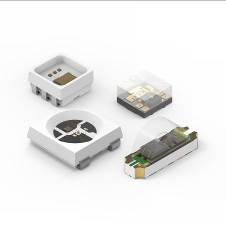 WL-ICLED: Würth Elektronik bietet die mit Controllern integrierten RGB-LEDs in verschiedenen Bauformen an.Weitere Informationen:Würth Elektronik eiSos GmbH & Co. KG
Sarah Hurst
Clarita-Bernhard-Straße 9
81249 MünchenTelefon: +49 7942 945-5186
E-Mail: sarah.hurst@we-online.dewww.we-online.comPressekontakt:HighTech communications GmbH
Brigitte Basilio
Brunhamstraße 21
81249 MünchenTelefon: +49 89 500778-20
E-Mail: b.basilio@htcm.dewww.htcm.de 